Verarbeitungstätigkeit (VT) - Erfassung	Datum der Erfassung:	__________________Bearbeiter/in, Erfasser/in:	________________________________________________Telefon, eMail des/der Erfassers/in:	________________________________________________	________________________________________________Kurz-Bezeichnung der Verarbeitung:	________________________________________________Übergeordneter Geschäftsprozess:	________________________________________________Version:	________________________________________________Beginn der Verarbeitung:	________________________________________________	 (erstmalige) Erstellung einer (neuen) Verarbeitung	 Änderung einer bestehenden Verarbeitung (neue Version)	 Abmeldung einer bestehenden VerarbeitungFachbereich der VT:	________________________________________________Geprüft von:	________________________________________________Geprüft am:	________________________________________________Beschreibung der Verarbeitung:	_________________________________________________________________________________________________________________________________________________________________________________________________________________________________________________________________________________________________________________________________________________________________________________________________________________________________________________________________________________________________________________________________________________________________________________________________________________________________________________________________________________________________________________________________________________________________________________________________________________________________________________________________________________________________________________________________________________________________________________________________________________________________________________________________________________________________________________________________________________________________________________________________________________________________________________________________________________________________________________________________________________________________________________________________________________________________________________________________________________________________________________________________________________________________________________________________________________________________________________________________________________________________________________________________________________________________________________________________________________________________________________________[Information zur Langtext-Beschreibung: Gehen Sie so vor, als würden Sie einer/einem neuen Mitarbeiter/in diese (Verarbeitungs-) Tätigkeit erklären, damit diese/r diese Tätigkeit danach selbständig ausführen könnte. Gehen Sie dabei Schritt für Schritt vor, bezeichnen Sie die verwendeten (technischen) Hilfsmittel (wie Aktenordner XY, Ablagesystem XY oder Software XY) und dokumentieren Sie jeden Handgriff. Die weiteren Ausfüll-Schritte auf den nächsten Seiten vervollständigen das Dokument]Zweck(e) der Verarbeitung / Zweckbestimmung der Datenverarbeitung:___________________________________________________________________________________________________________________________________________________________________________________________________________________________________________________________________________________________________________________________________________________________________________________________________________________________________________________________________________________________________________________________________________________________________________________________________________________Rechtmäßigkeit der VerarbeitungRechtsgrundlage der Verarbeitung:	 Vertragserfüllung	 rechtliche Verpflichtung	 lebenswichtiges Interesse	 öffentliches Interesse, Ausübung öffentlicher Gewalt	 berechtigtes Interesse des Verantwortlichen oder Dritten	 gegebene EinwilligungBeruht die Rechtmäßigkeit der Verarbeitung auf eine Vertragserfüllung, Benennung der Vertragsanbahnung oder des Vertrages:____________________________________________________________________________________________________________________________________________________________________________________________________________________________________________________________________________________________________________________________________________________Beruht die Rechtmäßigkeit der Verarbeitung auf eine rechtliche Verpflichtung, Angabe der speziellen gesetzlichen Regelung:Name des Gesetzes (Gesetzblatt): _____________________________________________________________________________________Paragraf/Absatz/Ziffer_____________________________________________________________________________________Beruht die Rechtmäßigkeit der Verarbeitung auf eine übertragene Aufgabe im öffentlichen Interesse, Bezeichnung/Beschreibung der Aufgabe und Nennung des Auftraggebers:Auftraggeber: _____________________________________________________________________________________Beschreibung des Auftrags_______________________________________________________________________________________________________________________________________________________________________________________________________________________________________________________________Beruht die Rechtmäßigkeit der Verarbeitung auf das berechtigte Interesse des Verantwortlichen oder eines Dritten, Nennung der Begründung:_______________________________________________________________________________________________________________________________________________________________________________________________________________________________________________________________Beruht die Rechtmäßigkeit der Verarbeitung auf eine Einwilligung, Nennung der Einwilligungsklausel und den Einwilligungsmechanismus:_______________________________________________________________________________________________________________________________________________________________________________________________________________________________________________________________Personenbezogene Daten und betroffene PersonenKreis der betroffenen Personen:_______________________________________________________________________________________________________________________________________________________________________________________________________________________________________________________________Verwendete Datenarten:	_______________________________________________________________________________________________________________________________________________________________________________________________________________________________________________________________Verwendete (sensible) Datenarten der besonderen Kategorien gem. Art. 9 DSGVO:_______________________________________________________________________________________________________________________________________________________________________________________________________________________________________________________________Verwendete sonstige Daten:_______________________________________________________________________________________________________________________________________________________________________________________________________________________________________________________________Datenweitergabe und EmpfängerAn welche Empfänger werden Daten weitergegeben bzw. übermittelt?Interne Empfänger innerhalb der Sphäre des Verantwortlichen:Bezeichnung der Stelle/Abteilung:	________________________________________________Zweck der Übermittlung:	________________________________________________Datenarten:	________________________________________________Externe Empfänger und Dritte (jeder andere Empfänger, auch Konzern-Unternehmen):Bezeichnung des Empfängers:	________________________________________________Zweck der Übermittlung:	________________________________________________Datenarten:	________________________________________________(geplante) Übermittlung an Drittstatten (außerhalb der EU):Bezeichnung des Drittstaates:	________________________________________________Zweck der Übermittlung:	________________________________________________Datenarten:	________________________________________________	________________________________________________	________________________________________________Aufbewahrungs- bzw. Löschfristen der DatenDie Datenverarbeitung unterliegt eventuell gesetzlich geregelter oder normierter Aufbewahrungsfristen.Gesetzliche Regelungen:	________________________________________________Bezeichnung des Gesetzes:	________________________________________________Detailinformation:	________________________________________________	________________________________________________Normen-Vorgaben:	________________________________________________Bezeichnung der Norm:	________________________________________________Detailinformation:	________________________________________________Auf Basis der geregelten Aufbewahrungsfrist, kann dann die entsprechende früheste Löschfrist definiert werden:Regellöschfrist: ob, wann, nach welchen Regeln werden die Daten gelöscht	 7 Jahre zwecks Buchhaltung / Lohnverrechnung	 30 Jahre (Arbeitszeugnisse, Gewährleistung)	 50 Jahre (zB Gesundheitswesen, Gutachten, ...)	 6 Monate (Bewerberdaten)	 sofort, da kein Bedarf	 nach ______________ Jahren, weil _________________	 nach ______________ Jahren, weil _________________	 nach ______________ Jahren, weil _________________	 nach ______________ Jahren, weil _________________Backup-Regelung: [Information seitens IT-Betreuung einbinden]Beschreiben Sie, ab wann spätestens nach Löschung der Daten diese auch aus sämtlichen Backups entfernt sind______________________________________________________________________________________________________________________________________________________________________________________________________________________________________________________________________________________________________________________________________________________________________________________________________________________________________________________________________________________________________________________________Mittel der Verarbeitung (eingesetzte Software oder verwendete Systeme)Führen Sie nachstehend jede eingesetzte Software und jedes verwendete System an:Bezeichnung und Hersteller:	________________________________________________Bereitstellung:	 Eigenentwicklung / Individualsoftware	 Standard- bzw. Kauf-Software	 Cloud-ServiceFunktionsbeschreibung:Beschreibung der Funktionen, Arbeitsweise(n) und Einsatzweise des Systems______________________________________________________________________________________________________________________________________________________________________________________________________________________________________________________________________________________________________________________________________________________________________________________________________________________________________________________________________________________________________________________________Zugriffsberechtigungen als vereinfachtes BerechtigungskonzeptZiehen Sie bei IT-technischen Berechtigungsrollen Ihren IT-Betreuer hinzu.Führen Sie nachstehend jede zugriffsberechtigte Personengruppe an:Bezeichnung Personengruppe:	________________________________________________Berechtigungsrolle:	________________________________________________Umfang des Datenzugriffs (Zugriff auf welche Datenarten):Zugriffsumfang, Datenarten_______________________________________________________________________________________________________________________________________________________________________________________________________________________________________________________________Art des Zugriffs:	 Lesen	 Schreiben	 LöschenZweck des Datenzugriffs:genaue Beschreibung des Zwecks und somit der Notwendigkeit der Zugriffsberechtigung_______________________________________________________________________________________________________________________________________________________________________________________________________________________________________________________________ProfilingFühren Sie eine automatisierte Bewertung, Analyse oder Vorhersage auf Basis der verarbeiteten personenbezogenen Daten durch? Ja		 NeinBei JA, geben Sie nähere Details und die Begründung zum Verfahren an:Begründung des ProfilingsVerfahrensvorgang und verwendete Daten______________________________________________________________________________________________________________________________________________________________________________________________________________________________________________________________________________________________________________________________________________________________________________________________________________________________________________________________________________________________________________________________TOM (technische und organisatorische Maßnahmen zur Gewährleistung der Datensicherheit)Wurde eine Risikoanalyse durchgeführt	 Ja	 Nein, Begründung, weshalb nicht_______________________________________________________________________________________________________________________________________________________________________________________________________________________________________________________________Wurden Maßnahmen gem. §54 DSG zur Datensicherheit getroffen?Zugangskontrolle: 	 Ja	 Nein, Begründung, weshalb nicht_______________________________________________________________________________________________________________________________________________________________________________________________________________________________________________________________Datenträgerkontrolle: 	 Ja	 Nein, Begründung, weshalb nicht_______________________________________________________________________________________________________________________________________________________________________________________________________________________________________________________________Speicherkontrolle: 	 Ja	 Nein, Begründung, weshalb nicht_______________________________________________________________________________________________________________________________________________________________________________________________________________________________________________________________Benutzerkontrolle: 	 Ja	 Nein, Begründung, weshalb nicht_______________________________________________________________________________________________________________________________________________________________________________________________________________________________________________________________Zugriffskontrolle: 	 Ja	 Nein, Begründung, weshalb nicht_______________________________________________________________________________________________________________________________________________________________________________________________________________________________________________________________Übertragungskontrolle: 	 Ja	 Nein, Begründung, weshalb nicht_______________________________________________________________________________________________________________________________________________________________________________________________________________________________________________________________Eingabekontrolle: 	 Ja	 Nein, Begründung, weshalb nicht_______________________________________________________________________________________________________________________________________________________________________________________________________________________________________________________________Transportkontrolle: 	 Ja	 Nein, Begründung, weshalb nicht_______________________________________________________________________________________________________________________________________________________________________________________________________________________________________________________________Wiederherstellung: 	 Ja	 Nein, Begründung, weshalb nicht_______________________________________________________________________________________________________________________________________________________________________________________________________________________________________________________________Zuverlässigkeit: 	 Ja	 Nein, Begründung, weshalb nicht_______________________________________________________________________________________________________________________________________________________________________________________________________________________________________________________________Datenintegrität: 	 Ja	 Nein, Begründung, weshalb nicht_______________________________________________________________________________________________________________________________________________________________________________________________________________________________________________________________Datenschutz durch Technikgestaltung und datenschutzfreundliche Voreinstellungen (Privacy by Design / Privacy by Default)Sind die Grundsätze eingehalten?	 Ja	 Nein, Begründung, weshalb nicht_______________________________________________________________________________________________________________________________________________________________________________________________________________________________________________________________Sind in den Datensystemen die Protokollierungsmaßnahmen gem. § 50 DSG implementiert? Ja		 Nein, Begründung, weshalb nicht_______________________________________________________________________________________________________________________________________________________________________________________________________________________________________________________________DatenübertragbarkeitIst eine Datenübertragbarkeit gegeben, das heißt, besteht eine Möglichkeit, die personenbezogenen Daten an die betroffene Person in einem gängigen, standardisierten und maschinenlesbaren Format zu übermitteln? Ja		 Nein, Begründung, weshalb nicht_______________________________________________________________________________________________________________________________________________________________________________________________________________________________________________________________InformationspflichtWie sind Sie zu diesen Daten gelangt? Daten selbst erhoben (direkt bei der betroffenen Person) Daten von Dritten übermittelt bekommenWenn Sie die personenbezogenen Daten selbst erhoben haben, wie, wo und wann haben Sie den betroffenen Personen die Pflichtinformation über die Datenverarbeitung zugänglich gemacht?Beschreibung der Informationspflicht______________________________________________________________________________________________________________________________________________________________________________________________________________________________________________________________________________________________________________________________________________________________________________________________________________________________________________________________________________________________________________________________Wenn Sie die personenbezogenen Daten von Dritten übermittelt bekommen haben, wie, wo und wann haben Sie den betroffenen Personen die Pflichtinformation über die Datenverarbeitung zugänglich gemacht?Beschreibung der Informationspflicht_____________________________________________________________________________________________________________________________________________________________________________________________________________________________________________________________________________________________________________________________________________________________________________________________________________________________________________________________________________________________________________________________________________________________________________________________________________________________________________________________________________________________________________________________________________________________________________________________DISCLAIMER und VerwendungshinweiseDie Autoren weisen ausdrücklich darauf hin, dass die hier vorliegende Unterlage nach Treu und Glauben angefertigt und im Wesen den Inhalt der aktuellen Gesetzgebung wiedergibt, jedoch keine juristische Beratung durch einen eingetragenen Rechtsanwalt ersetzt.Alle Rechte, insbesondere das Recht der Vervielfältigung und Verbreitung sowie der Übersetzung, ist ausschließlich den Autoren vorbehalten. Kein Teil dieser Unterlage darf in irgendeiner Form (durch Fotokopie, Mikrofilm oder ein anderes Verfahren) ohne schriftliche Genehmigung der Autoren reproduziert oder unter Verwendung elektronischer oder nicht-elektronischer Systeme verarbeitet, vervielfältigt oder verbreitet werden.Sie erreichen die Autoren unter www.derSchenner.at bzw. www.sevian7.com oder unter der gemeinsamen Projektseite www.dsgvo2018.at.Die Autoren sind zertifizierte Datenschutz-Experten, zertifizierte IT-Security-Experten und zertifizierte Unternehmensberater. Beide unterrichten auf Fachhochschulen und sind Trainer bei Wifi, Incite und weiteren Bildungsträgern.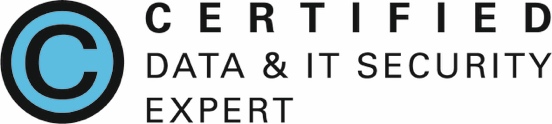 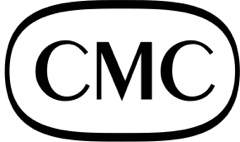 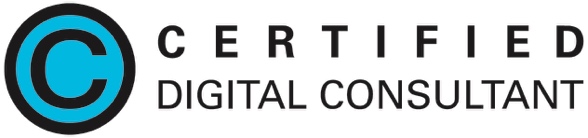 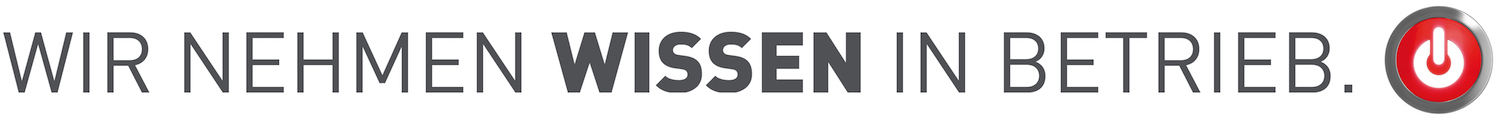 